16. Gebruik collecties16. Gebruik collecties16. Gebruik collecties16. Gebruik collecties16. Gebruik collecties16. Gebruik collectiesAanvraag of voorstel voor gebruik opstartenPersonenProcesGerelateerde proceduresInformatieSysteemAanvraag of voorstel voor gebruik opstarten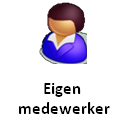 Eigenmedewerker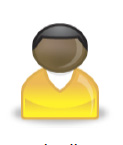 GebruikerAanvraag of voorstel voor gebruik opstartenAanvraag voor bruikleenEigenmedewerkerBeoordelen aanvraag of voorstel voor gebruikEigenmedewerkerAutorisatieEigenmedewerkerVoorbereiding voor gebruikEigenmedewerker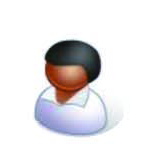 RestauratorVoorbereiding voor gebruikImplementatie van gebruikEigenmedewerkerImplementatie van  gebruikImplementatie va n gebruikAfsluiting projectEigenmedewerkerAfsluiting project